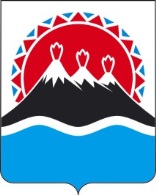 МИНИСТЕРСТВОСОЦИАЛЬНОГО БЛАГОПОЛУЧИЯ И СЕМЕЙНОЙ ПОЛИТИКИ КАМЧАТСКОГО КРАЯ(Министерство социального благополучия)_______________________________________________________________________________ПРИКАЗ[Дата регистрации] № [Номер документа] г. Петропавловск-КамчатскийО внесении изменений в приложение к приказу Министерства социального развития и труда Камчатского края от 19.07.2016 № 792-п 
«Об утверждении Порядка предоставления отдельных денежных выплат гражданам, проживающим в Камчатском крае»ПРИКАЗЫВАЮ:1. Внести в приложение к приказу Министерства социального развития и труда Камчатского края от 19.07.2016 № 792-п «Об утверждении Порядка предоставления отдельных денежных выплат гражданам, проживающим в Камчатском крае» следующие изменения:1) пункты 4 и 12 части 2.1 признать утратившими силу; 2) в части 2.9:а) в абзаце первом слова «пунктах 1, 4, 5, 8 и 12» заменить словами «пунктах 1, 5, 6 и 8»;б) пункт 5 признать утратившим силу;в) в пункте 9 слова «пунктах 1, 4, 5, 6 и 12» заменить словами «пунктах 1, 5 и 6»;3) части 2.12 признать утратившей силу;4) в пункте 3 части 2.13 слова «и в части 2.12» исключить;5) пункты 4 и 5 части 2.14 признать утратившими силу;6) в пункте 1 части 2.17 слова «и 2.12» исключить;7) в пункте 7 части 2.19 слова «пунктах 1, 4, 5, 6, 8, 9, 12» и 2.12» заменить словами «пунктах 1, 5, 6, 8 и 9»;8) в части 2.21:а) пункт 13 изложить в следующей редакции:«13) назначение пособия на ребенка по иной категории;»б) дополнить пунктом 19 следующего содержания:«19) установление факта назначения ежемесячного пособия в связи с рождением и воспитанием ребенка на ребенка, в отношении которого производится ежемесячная денежная выплата»;9) в части 2.22:а) в абзаце первом слова «пунктах 4, 5 и 12» заменить словами «пункте 5»;б) пункт 7 признать утратившим силу;10) в части 2.24:а) в пункте 2 после слов «дохода семьи над» дополнить словом «двукратной»;б) дополнить пунктом 11 следующего содержания:«11) установление факта назначения ежемесячного пособия в связи с рождением и воспитанием ребенка на ребенка, в отношении которого производится ежемесячная денежная выплата»;11) в абзаце первом части 2.37 слова «пунктах 4, 5 и 12» заменить словами «пункте 5»;12) в приложении 1:а) в образце заявления 2 слова «- ежемесячную социальную выплату на дополнительное лекарственное обеспечение;» исключить;б) образец заявления 15 исключить.2. Настоящий приказ вступает в силу после дня его официального опубликования и распространяется на правоотношения, возникающие с 01.01.2023.И.о. Министра социального благополучия и семейной политики Камчатского края[горизонтальный штамп подписи 1]Ю.О. Горелова